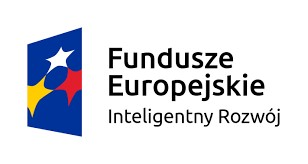 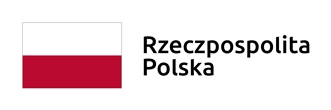 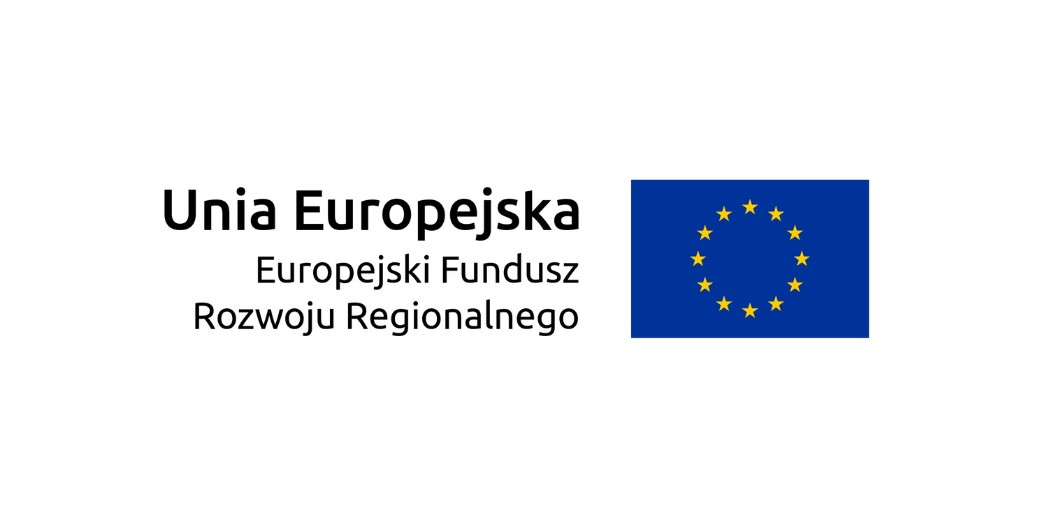 " Opracowanie funkcjonalnego, bezkontaktowego systemu pomiarów biometrycznych, zarządzania i sterowania procesami treningowymi z wykorzystaniem algorytmów SI i uczenia maszynowego" w ramach konkursu nr 6/1.1.1/2020 programu Operacyjnego Inteligentny Rozwój 2014-202 (POIR)
UNIWERSYTET KAZIMIERZA WIELKIEGO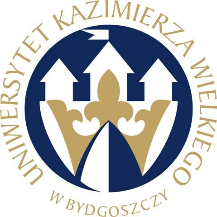 W BYDGOSZCZYul. Chodkiewicza 30, 85 – 064 Bydgoszcz, tel. 052 341 91 00 fax. 052 360 82 06NIP 5542647568 REGON 340057695www.ukw.edu.plUKW/DZP-282-ZO-98/2023Bydgoszcz, dn. 19.12.2023 r.OGŁOSZENIE O WYBORZE NAJKRZYSTNIEJSZEJ OFERTY DLA CZĘŚCI 1,2,3,  		 Uniwersytet Kazimierza Wielkiego w Bydgoszczy z siedzibą przy ul. Chodkiewicza 30, 85-064 Bydgoszcz informuje, iż w wyniku przeprowadzonego postępowania w trybie Zapytania Ofertowego Nr UKW/DZP-282-ZO-98/2023 pn. „Dostawa odczynników i materiałów zużywalnych na potrzeby UKW”, została wybrana następująca oferta:  Część 1VWR International Sp. z o. o Siedziba: ul . Limbowa 5, 80-175 Gdańsk , NIP: 583-27-05-185 Cena oferty: 1.623,60 zł brutto Ilość punktów wg kryteriów: 	- cena – waga 100 % –  100 pkt Uzasadnienie wyboru:   Oferta złożona przez w/w Wykonawcę uzyskała najwyższą liczbę punktów, tj. 100,00 pkt i została uznana za ofertę najkorzystniejszą na podstawie kryterium oceny ofert określonego w treści zapytania ofertowego ( „Cena” – waga 100,00%)Część 2Altium International Sp. z o.o. Siedziba: ul. Puławska 303, 02-785 Warszawa Nr  NIP: 5262369186Cena oferty:  4402,91 zł brutto Ilość punktów wg kryteriów: 	- cena – waga 100 % –  100 pkt Uzasadnienie wyboru:   Oferta złożona przez w/w Wykonawcę uzyskała najwyższą liczbę punktów, tj. 100,00 pkt i została uznana za ofertę najkorzystniejszą na podstawie kryterium oceny ofert określonego w treści zapytania ofertowego ( „Cena” – waga 100,00%)Część 3Altium International Sp. z o.o. Siedziba: ul. Puławska 303, 02-785 Warszawa Nr  NIP: 5262369186Cena oferty: 4584,21 zł brutto Ilość punktów wg kryteriów: 	- cena – waga 100 % –  100 pkt Uzasadnienie wyboru:   Oferta złożona przez w/w Wykonawcę uzyskała najwyższą liczbę punktów, tj. 100,00 pkt i została uznana za ofertę najkorzystniejszą na podstawie kryterium oceny ofert określonego w treści zapytania ofertowego ( „Cena” – waga 100,00%)    Więcej ofert nie złożono.Kanclerz UKW                                                                                                 mgr Renata Malak